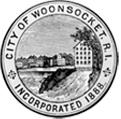 CITY OF WOONSOCKETMINUTESCITY COUNCIL REGULAR MEETINGMONDAY, FEBRUARY 3, 2020 @ 7:00 PM169 MAIN STREET, WOONSOCKET, RI, 028951.CALL TO ORDER / ROLL CALL2.PRAYERThe prayer is read by the Clerk.3.PLEDGE OF ALLEGIANCEThe Pledge of Allegiance is given by the assembly.4.AGENDA FOR BOARD OF LICENSE COMMISSIONERS20.LC.05Application of licenses and renewal of licenses (listing attached).Councilman Soucy moved that the following licenses be granted. Vice President Brien seconded the motion.also seconded by Councilman Ward. 7 to 0 by voice vote.5.CITIZENS GOOD AND WELFARERichard Monteiro, Remi Graber, Ron Nichols, Charles Lemoine, Colleen Oliver, Bonnie Picarski, Albert R. Beauparlant, Amber Bouley, Estelle Bubble, James Williams.6.APPROVAL/CORRECTION OF MINUTESMin.01.27.20Minutes of Regular Meeting held January 27th, 2020.Councilman Ward moved that the minutes of the regular meeting held January 27th be approved as submitted. Councilman Kithes seconded the motion.Passed 7 to 0 by voice vote.7.CONSENT AGENDACouncilman Ward moved to approve the consent agenda. Vice President Brien seconded the motion.Passed 7 to 0 by voice vote.8.COMMUNICATIONS FROM MAYORNone.9.COMMUNICATIONS FROM CITY OFFICERS20.CO.04*From City Engineer regarding new Water Treatment Plant status report.10.COMMUNICATIONS AND PETITIONSNone.11.GOOD AND WELFAREAll Councilors passed.12.ORDINANCES PASSED FOR THE FIRST TIME None.13.ORDINANCES TABLED UNTIL THIS MEETINGNone.14.NEW ORDINANCES20.O.0320.O.03Authorizing the Fire Chief of the City of Woonsocket to purchase a 2020 Ford F550 Emergency  Medical Services Rescue vehicle.-GendronCouncilwoman Sierra moved that the ordinance be passed for the first time. Councilman Ward seconded the motion.also seconded by Councilman Kithes. 7 to 0 by roll call vote.15.RESOLUTIONS TABLED UNTIL THIS MEETINGRESOLUTIONS TABLED UNTIL THIS MEETING20.R.0820.R.08Authorizing the cancellation of certain taxes.-GendronCouncilman Ward moved that the resolution be passed. Councilman Kithes seconded the motion.Passed 7 to 0 by voice vote.16.NEW RESOLUTIONSNEW RESOLUTIONS20.R.14Authorizing the cancellation of certain taxes.-GendronCouncilman Ward moved that the resolution be passed. Councilwoman Sierra seconded the motion.Passed 7 to 0 by voice vote.20.R.15Granting permission to use City property.-GendronVice President Brien moved that the resolution be passed. Councilman Ward seconded the motion.Passed 7 to 0 by voice vote.20.R.16Resolution in opposition of the TCI Gas Tax and the Transportation and Climate Initiative-Gendron, Brien, Cournoyer, Sierra & WardVice President Brien moved that the resolution be passed. Councilwoman Sierra seconded the motion.Councilman Kithes recused himself. 6 to 0 by voice vote.20.R.17Recognizing paramedic Remi Graber on their act of bravery in protecting the lives of two individuals.-Kithesthat the resolution be withdrawn.20.R.1820.R.18Granting permission to use City property.-GendronCouncilman Kithes moved that the resolution be passed. Vice President Brien seconded the motion.also seconded by Councilwoman Sierra. 7 to 0 by voice vote.17.ADJOURNMENTADJOURNMENTCouncilman Ward moved that the meeting be and it is hereby adjourned at 7:35 P.M. Councilman Kithes seconded the motion.Passed 7 to 0 by voice vote.Attest: Christina Harmon, City Clerk